Determining Multiples and FactorsDetermining Multiples and FactorsDetermining Multiples and FactorsUses skip-counting or repeated addition to find multiples4, 8, 12, 16, 20, …“To find multiples of 4, I skip counted by 4.”(« Pour trouver les multiples de 4, j'ai compté par bonds de 4. ») Uses familiar basic facts to identify some multiples and factors 2 × 4 = 8
  3 × 4 = 12
   10 × 4 = 40“I thought of the multiplication facts for 4 
that I know.”(« J'ai pensé aux faits de multiplication de 4 que je connais. ») Uses efficient strategies to determine multiples and identify all factors	“To find factors of 8, I start 
	8 ÷ 1 = 8  	Factors are 1 and 8.
	8 ÷ 2 = 4	          	Factors are 2 and 4.
	8 ÷ 3 = X	
	8 ÷ 4 = 2		
	So, 1, 2, 4, and 8 are all factors.”(« Pour trouver les facteurs de 8, je commence par   8 ÷ 1 = 8 Les facteurs sont 1 et 8.   8 ÷ 2 = 4Les facteurs sont 2 et 4.  8 ÷ 3 = X   8 ÷ 4 = 2   Donc, 1, 2, 4 et 8 sont tous des facteurs. »)  Observations/DocumentationObservations/DocumentationObservations/DocumentationDetermining Multiples and Factors (cont’d)Determining Multiples and Factors (cont’d)Determining Multiples and Factors (cont’d)Uses concrete materials to identify prime and composite numbers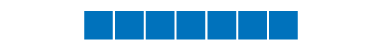 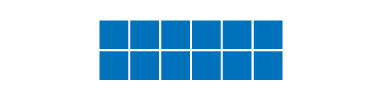 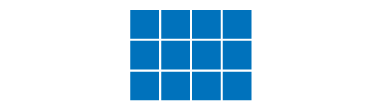 “7 is prime because it has only 2 factors, 1 and 7. 12 is composite because it has more than 
2 factors: 1 and 12, 2 and 6, and 3 and 4.”(« 7 est un nombre premier parce qu'il n'a que 2 facteurs, 1 et 7. 12 est un nombre composé parce qu'il a plus de 2 facteurs : 1 et 12, 2 et 6, et 3 et 4. »)  Identifies common multiples/factors and greatest common factor for a pair of numbersFactors of 24: 1, 2, 3, 4, 6, 8, 12, 24	  Factors of 56: 1, 2, 4, 7, 8, 14, 28, 56“The greatest common factor is 8.”(« Le facteur commun le plus grand est 8. »)Solves problems involving common factors and multiples“Choir practice is every 5th day.Gymnastics is every 3rd day.That means choir and gymnastics both happen every 15th day.”(« La pratique de la chorale a lieu tous les 5 jours.La gymnastique a lieu tous les 3 jours.Cela signifie que la chorale et la gymnastique ont lieu tous les 15 jours. »)Observations/DocumentationObservations/DocumentationObservations/Documentation